INSCRIPCIÓ COLÒNIES DANCE&FUN 2021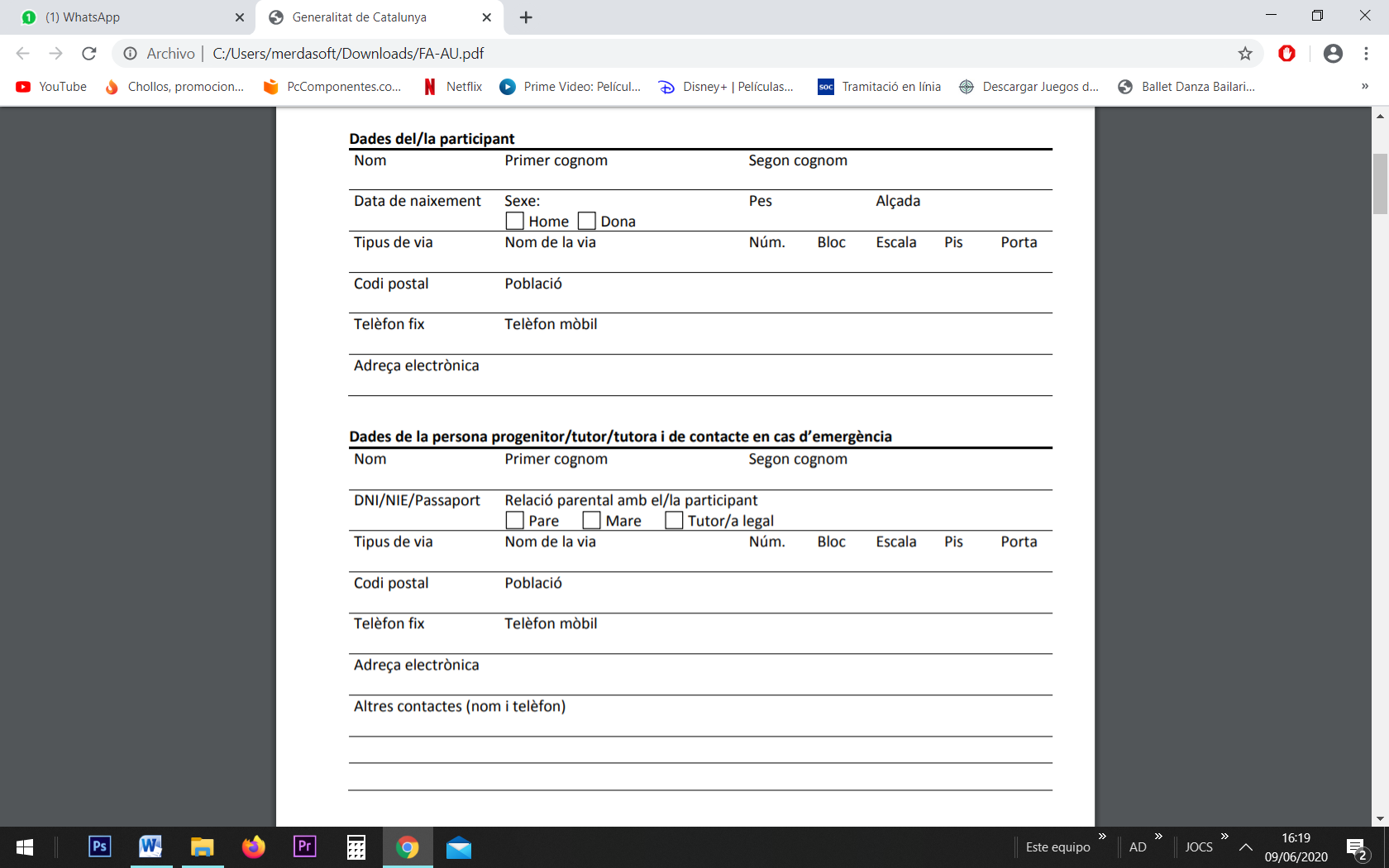 INFORMACIÓ PERSONAL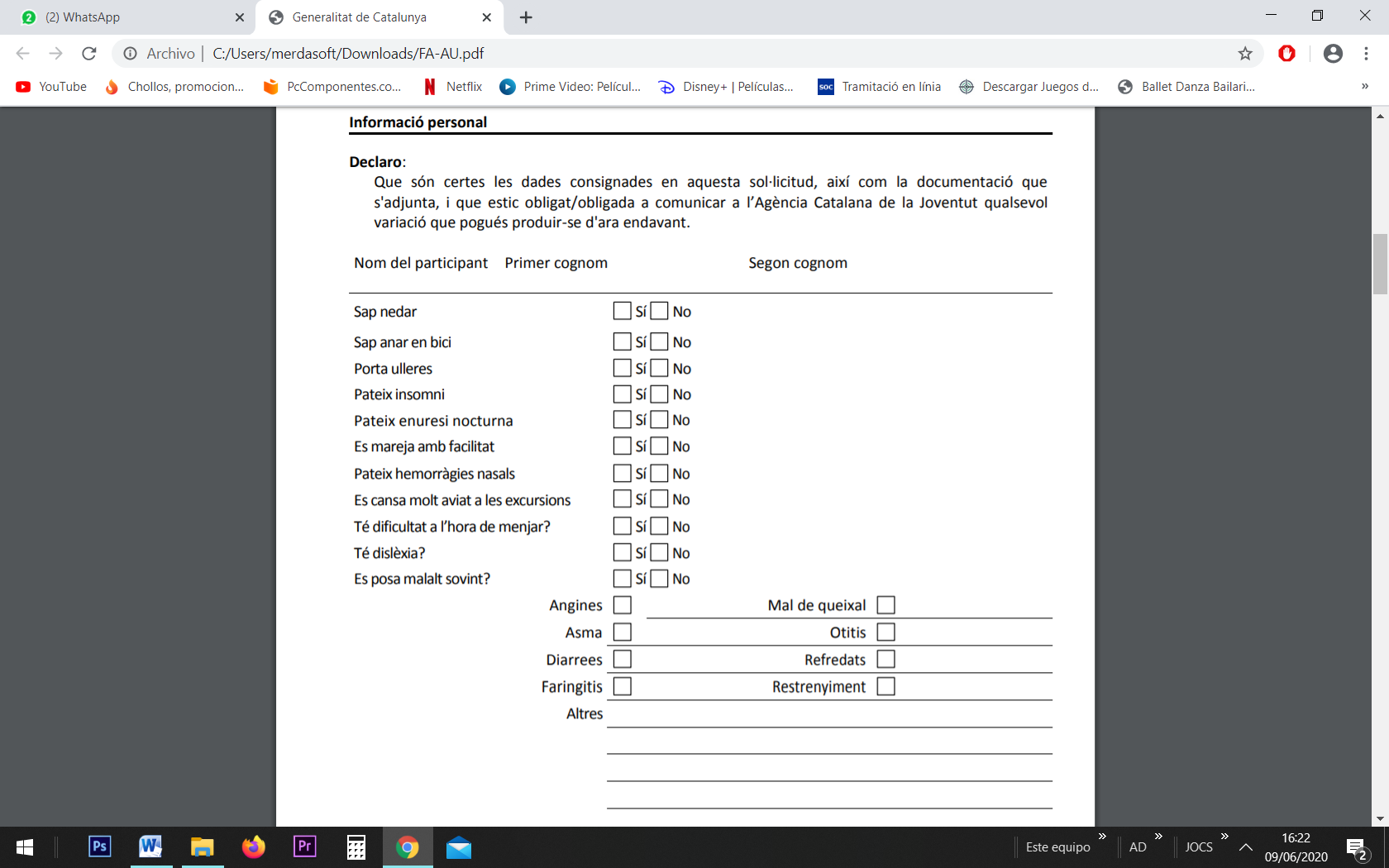 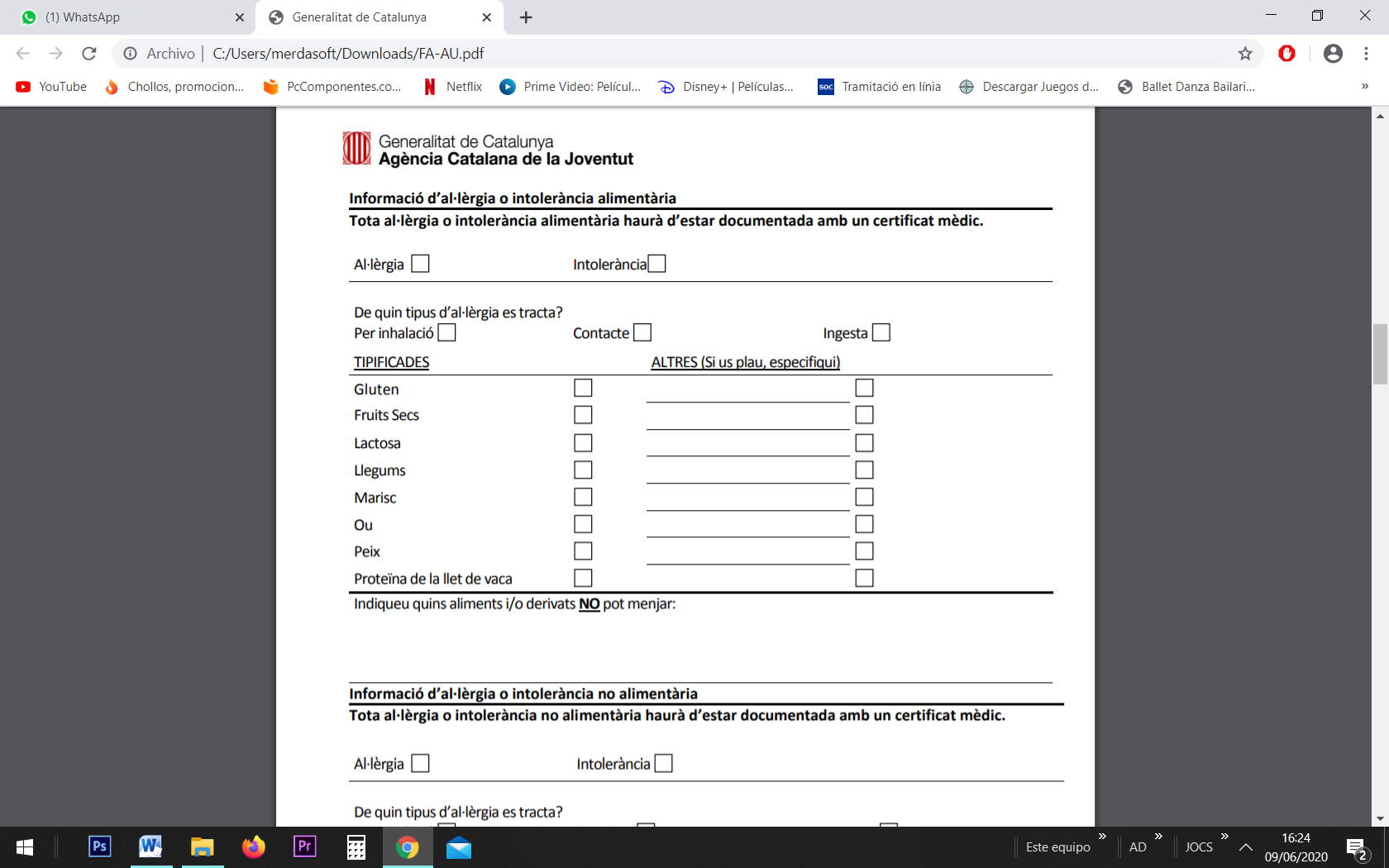 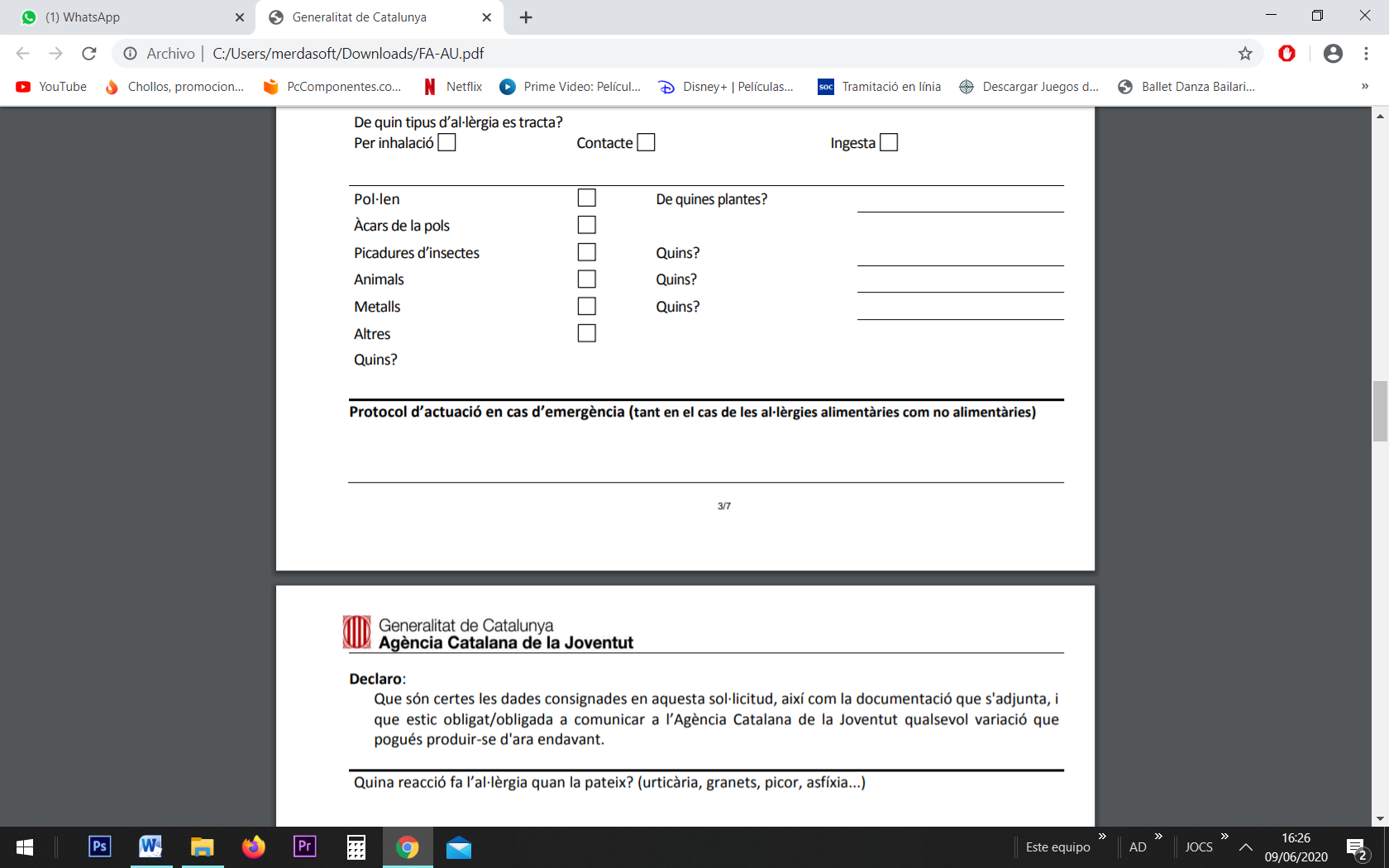 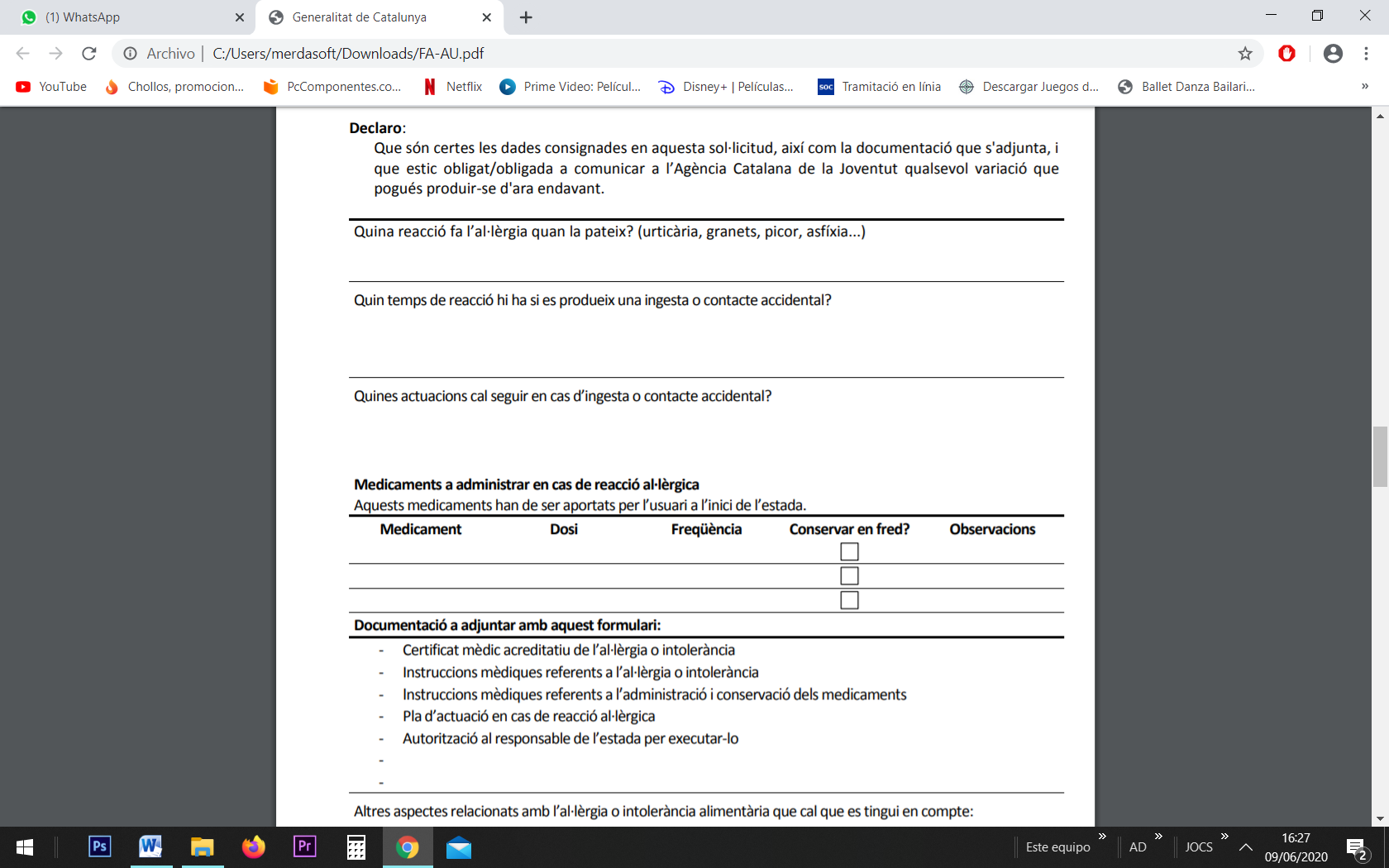 INFORMACIO MÈDICA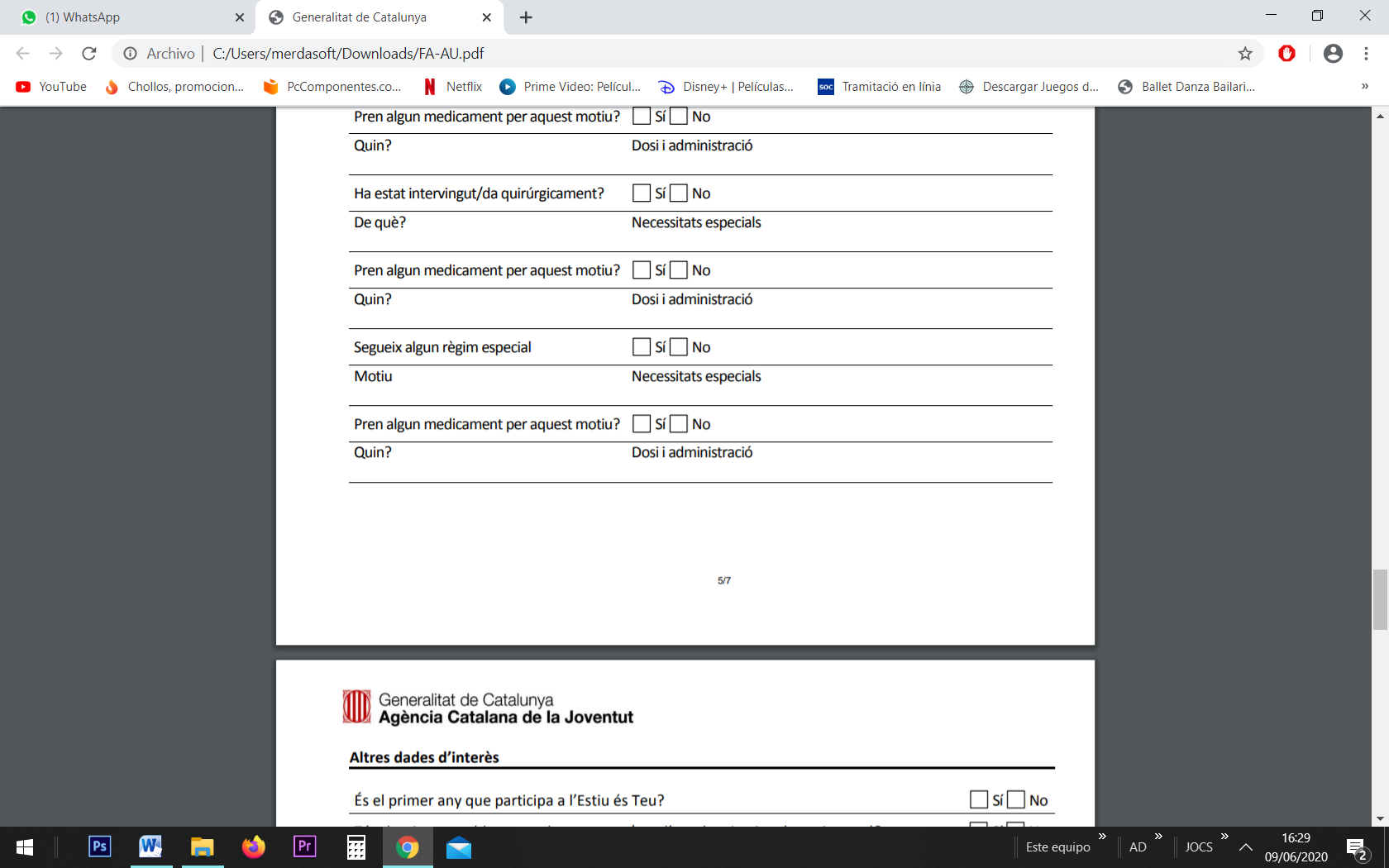 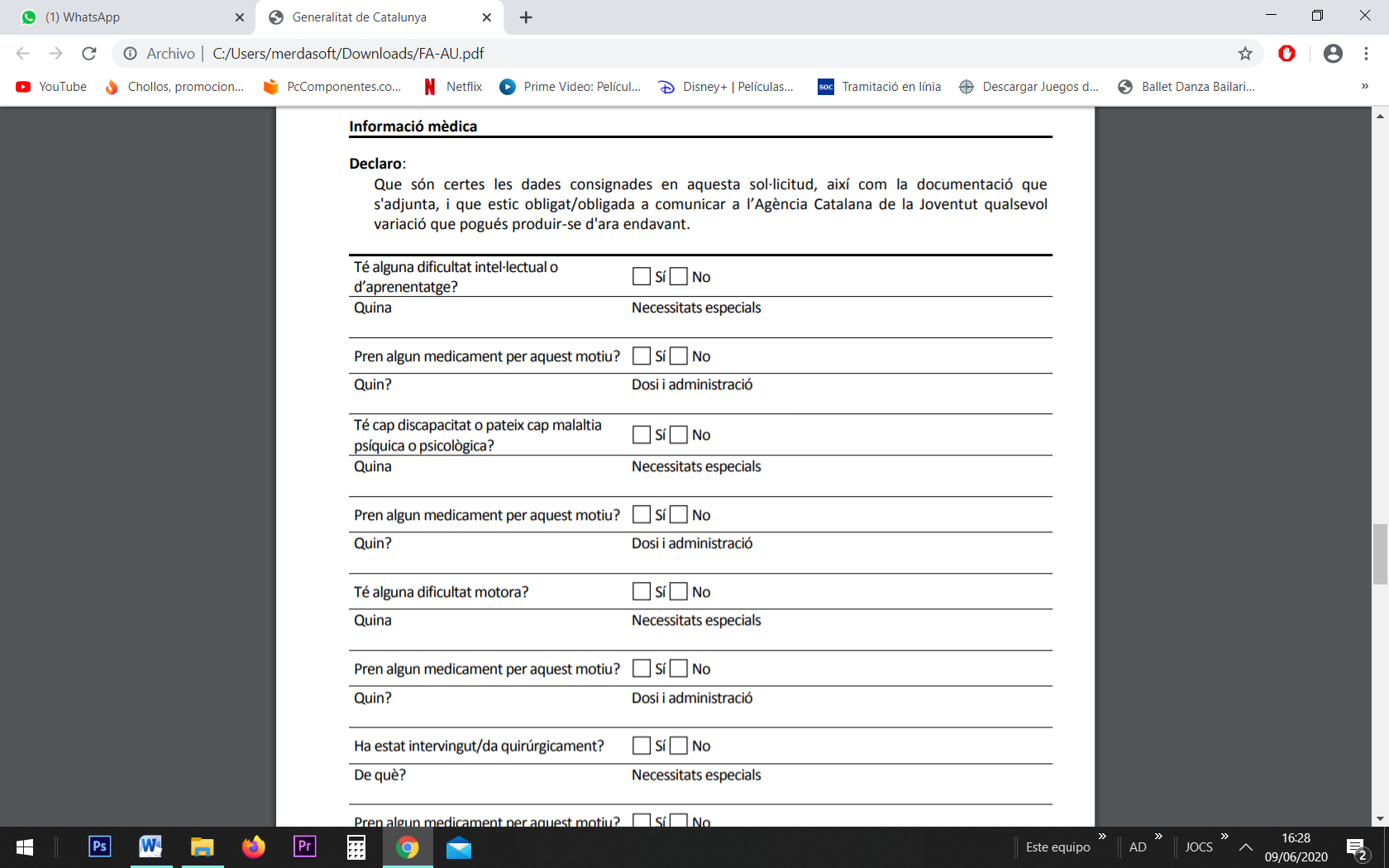 En compliment de l’art. 5 de la Llei orgànica 15/1999, de 13 de desembre, de protecció de dades de caràcter personal, us informem que les dades personals que proporcioneu no s’incorporaran a cap fitxer. La finalitat de la recollida de dades és la correcta gestió de l’estada programades per l’Escola de Dansa i Club Esportiu Dance&Fun. La unitat responsable de les dades és l’Escola de Dansa i Club Esportiu Dance&Fun i les dades recollides s’emmagatzemaran amb les mesures de seguretat i confidencialitat establertes legalment. Amb la vostra signatura, autoritzeu la unitat responsable per al tractament de les vostres dades amb les finalitats indicades.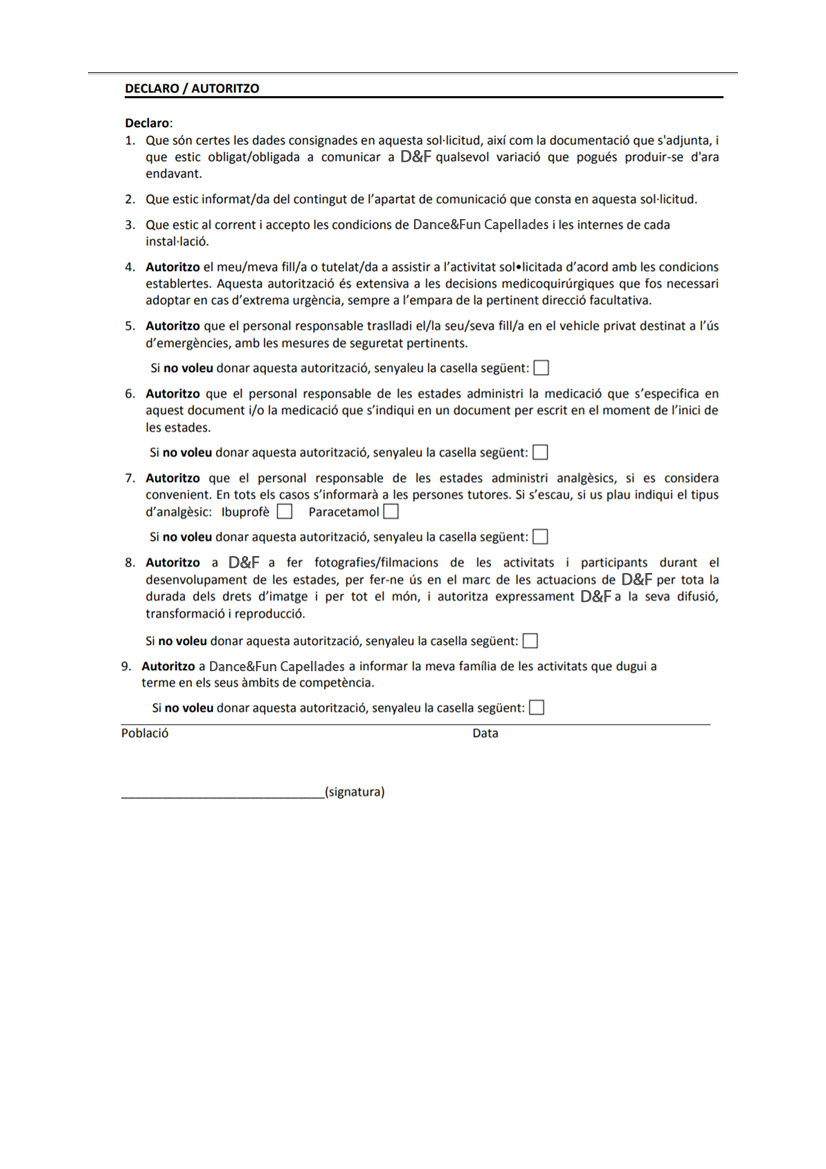 